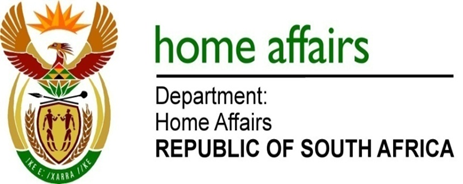 NATIONAL ASSEMBLYQUESTION FOR WRITTEN REPLYQUESTION NO. 3806Mr M Hoosen (DA) ask the Minister of Home Affairs:Does she intend to recover the legal costs incurred by her department from the former Minister of Home Affairs, Dr Hlengiwe Mkhize, given that the court upheld the application?																		NW4306EREPLY: No, because the Court did not order former Minister of Home Affairs, Dr Hlengiwe Mkhize to be personally liable to pay the legal cost 